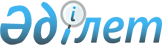 О внесении изменений в постановление Правительства Республики Казахстан от 9 сентября 2009 года № 1336 "Об утверждении Правил освобождения материально-технических средств и услуг, приобретаемых в Республике Казахстан Соединенными Штатами Америки или от их имени, от налогов и других обязательных платежей в бюджет"Постановление Правительства Республики Казахстан от 20 мая 2020 года № 305.
      Правительство Республики Казахстан ПОСТАНОВЛЯЕТ:
      1. Внести в постановление Правительства Республики Казахстан от 9 сентября 2009 года № 1336 "Об утверждении Правил освобождения материально-технических средств и услуг, приобретаемых в Республике Казахстан Соединенными Штатами Америки или от их имени, от налогов и других обязательных платежей в бюджет" (САПП Республики Казахстан, 2009 г., № 37, ст. 364) следующие изменения:
      в Правилах освобождения материально-технических средств и услуг, приобретаемых в Республике Казахстан Соединенными Штатами Америки или от их имени, от налогов и других обязательных платежей в бюджет, утвержденных указанным постановлением:
      подпункт 3) пункта 2 изложить в следующей редакции: 
      "3) уполномоченный орган Республики Казахстан по вопросам налогообложения означает уполномоченный орган, определяемый в соответствии с Кодексом Республики Казахстан от 25 декабря 2017 года "О налогах и других обязательных платежах в бюджет" (далее – Налоговый кодекс);";
      подпункт 1) пункта 3 изложить в следующей редакции:
      "1) заявление на освобождение стоимости материально-технических средств и услуг, приобретаемых в Республике Казахстан Соединенными Штатами Америки или от их имени, от налогов и других обязательных платежей в бюджет в соответствии с пунктом 1 статьи XII Рамочного соглашения по форме, установленной уполномоченным органом Республики Казахстан по вопросам налогообложения, с указанием следующих сведений:
      наименование юридического лица, юридический адрес, бизнес-идентификационный номер (БИН) (в случае отсутствия БИН – номер налоговой регистрации в стране резидентства);
      фамилия, имя, отчество (при его наличии) лица, данные документа, удостоверяющего личность физического лица, индивидуальный идентификационный номер (ИИН) (в случае отсутствия ИИН номер налоговой регистрации в стране резидентства), адрес места жительства лица;
      указание одного из лиц, предусмотренных подпунктом 4) пункта 2 настоящих Правил;
      вид деятельности лица;
      сроки осуществления деятельности лица в рамках Рамочного соглашения или Соглашения по осуществлению;
      стоимость материально-технических средств и услуг, приобретаемых в Республике Казахстан лицом для осуществления Рамочного соглашения или Соглашения по осуществлению;". 
      2. Настоящее постановление вводится в действие по истечении десяти календарных дней после дня его первого официального опубликования.
					© 2012. РГП на ПХВ «Институт законодательства и правовой информации Республики Казахстан» Министерства юстиции Республики Казахстан
				
      Премьер-Министр
Республики Казахстан 

А. Мамин
